Vendas industriais se retraem em julho   Resumo ExecutivoPrincipais resultados obtidos em julho de 2016      Fonte: FIESC. Pesquisa Indicadores Industriais. Amostra 160 indústrias.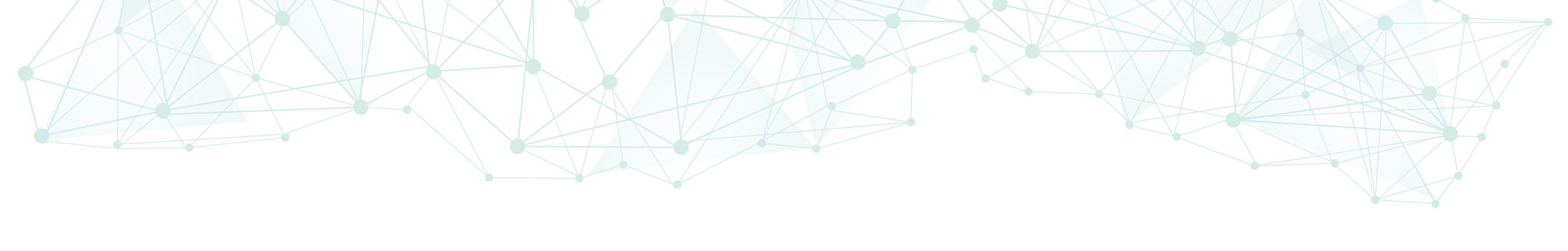                   Comportamento mensal das vendas industriais em Santa Catarina                                                    Julho de 2013 a julho de 2016                                                          Índice: média 2006=100                                            Fonte: FIESC. CNAE 2.0DESEMPENHOS DOS INDICADORES – JULHO DE 2016Vendas: a pesquisa Indicadores Industriais realizada junto a 160 indústrias catarinenses em julho, revelou diminuição de 3,1% nas vendas, em termos reais, em relação ao mês anterior. Maiores quedas foram verificadas em produtos de material plástico e máquinas e equipamentos, justificadas por diminuição de demanda e saída de produtos de maior valor agregado em junho. Por outro lado, destaca-se positivamente o segmento produtor de bebidas, com crescimento de vendas em função de mudança de estação e reposição de estoque por parte do comércio. Em relação a 2015, o declínio de vendas é de 7,6%, em termos reais, na comparação de julho com julho e de 11% no acululado dos sete primeiros meses. Diminuições mais expressivas frente o ano anterior foram observadas em produtos de metal e móveis.Horas Trabalhadas na Produção: o volume de horas trabalhadas na produção cresceu 1,7% em julho comparado a junho. Maiores acréscimos ocorreram em máquinas e equipamentos e na indústria alimentar.  Apesar do aumento no mês, as horas permanecem em níveis inferiores a 2015, apresentando queda de 6,6% na comparação de julho com julho e de 10,2% no período acumulado janeiro a julho. Principais declínios ocorreram em veículos automotores/autopeças e produtos de material plástico.Remunerações Pagas: a massa salarial, que é a soma dos pagamentos efetuados pelas indústrias aos trabalhadores, apresentou queda de 4,6% em julho contra junho, em termos reais. Os segmentos de atividade com maiores reduções foram metalurgia e produtos de metal. Em relação ao ano passado as remunerações pagas  estão menores em 10,4%, em termos reais, na comparação de julho com julho, e inferior em 10,8% na análise de janeiro a julho de 2016 contra igual período de 2015. Maiores reduções foram observadas em vestuário e produtos de metal. Utilização da Capacidade Instalada: o nível médio de utilização da capacidade instalada ficou em 80,7% no mês de julho, valor estável em relação a junho. No ano, até julho, a média se situou em 80,5%, valor inferior aos 82,0% em igual período de 2015. Maior redução ocorreu em metalurgia.                                                      Fonte: FIESCDESEMPENHOS SETORIAIS – JULHO DE 2016   Fonte: FIESC. CNAE 2.0Fonte: FIESC. CNAE 2.0Após dois meses com resultados positivos moderados na comparação com o mês anterior, as vendas industriais voltaram a se retrair em julho, em Santa Catarina. Este resultado confirma a perda de dinamismo das atividades no mês, também indicada pela pesquisa Sondagem Industrial. O fraco desempenho em julho foi puxado principalmente pela diminuição de vendas em máquinas e equipamentos e produtos de plástico. Menor demanda interna e externa e saída de produtos com maior valor agregado no mês anterior foram os motivos apontados para a queda.VARIÁVEISVariação %Variação %Variação %VARIÁVEISMensalJul / Jun 16AnualJul 16/Jul 15AcumuladaJan-Jul 16/     Jan-Jul 15 Vendas reais (faturamento real)-3,1       -7,6-11,0Horas trabalhadas na produção1,7       -6,6-10,2Remunerações pagas (massa salarial real)-4,6      -10,4-10,8Utilização da capacidade instalada (pontos percentuais)0,04       1,35-1,5Percentual médio   80,67 (jul 16)  80,63 (jun 16)80,67 (jul 16)79,32 (jul 15) 80,5 (jan-jul 16) 82,0 (jan-jul 15)Segmentos IndustriaisVariação % mensal (Jul 2016 / Jun 16)Variação % mensal (Jul 2016 / Jun 16)Variação % mensal (Jul 2016 / Jun 16)Capacidade
Instalada
% médio
(Jan-Jul 16)Segmentos IndustriaisFaturamentoReal(vendas)Horas 
Trabalhadas na ProduçãoMassa Salarial RealCapacidade
Instalada
% médio
(Jan-Jul 16)Produtos AlimentíciosBebidas
Produtos TêxteisConfecção de art. do vestuário e acessóriosProdutos de MadeiraCelulose, papel e produtos de papelProdutos de plásticoMinerais não metálicosMetalurgiaProdutos de metalEquipam. de informática, eletrônicos e óticosMáquinas, aparelhos e materiais elétricosMáquinas e equipamentosVeículos automotores e autopeçasMóveisProdutos diversos-4,834,9-7,1-1,2-9,51,4-15,6-1,9-8,7-5,0-12,714,9-13,3-5,4-1,215,67,6-5,12,6-1,8-3,4-1,1-5,7-1,8-0,61,1-1,6-2,410,1-4,6-2,2-17,887,559,577,578,781,284,578,191,468,654,782,584,688,865,386,380,0Total-3,1    1,7-4,680,5Segmentos IndustriaisVariação % acumulada (Jan-Jul 2016 /Jan-Jul 2015)Variação % acumulada (Jan-Jul 2016 /Jan-Jul 2015)Variação % acumulada (Jan-Jul 2016 /Jan-Jul 2015)Capacidade
Instalada
% médio
(Jan-Jul 2015)Segmentos IndustriaisFaturamentoReal(vendas)Horas 
Trabalhadas na ProduçãoMassa Salarial RealCapacidade
Instalada
% médio
(Jan-Jul 2015)Produtos AlimentíciosBebidasProdutos TêxteisConfecção de art. do vestuário e acessóriosProdutos de MadeiraCelulose, papel e produtos de papelProdutos de plásticoMinerais não metálicosMetalurgiaProdutos de metalEquipam. de informática, eletrônicos e óticosMáquinas, aparelhos e materiais elétricosMáquinas e equipamentosVeículos automotores e autopeçasMóveisProdutos diversos-11,85,4-10,1-13,5-6,1-9,8-11,3-11,1-10,8-29,6-14,4-7,7-11,2-8,7-26,0-7,9-1,2-14,6-14,3-13,6-6,90,1-24,0-7,8-1,5-14,2-15,6-15,2-10,4-31,1-17,6-13,6-10,6-5,9-13,7-16,7-7,4-3,8-13,5-8,7-0,3-15,9-0,2-12,3-8,4-1,4-13,0-7,4Total-11,0     -10,2-10,882,0